Nome: ________________________________________Data: ___________________ 5º anoHistóriaLeia o texto abaixo para responder as perguntas.Quais são as principais diferenças entre mitologia, lendas e o texto que você acabou de ler?Segundo o texto, vários especialistas participaram dessa descoberta. Quais são suas profissões? Retire do texto informações que comprovem suas ideias.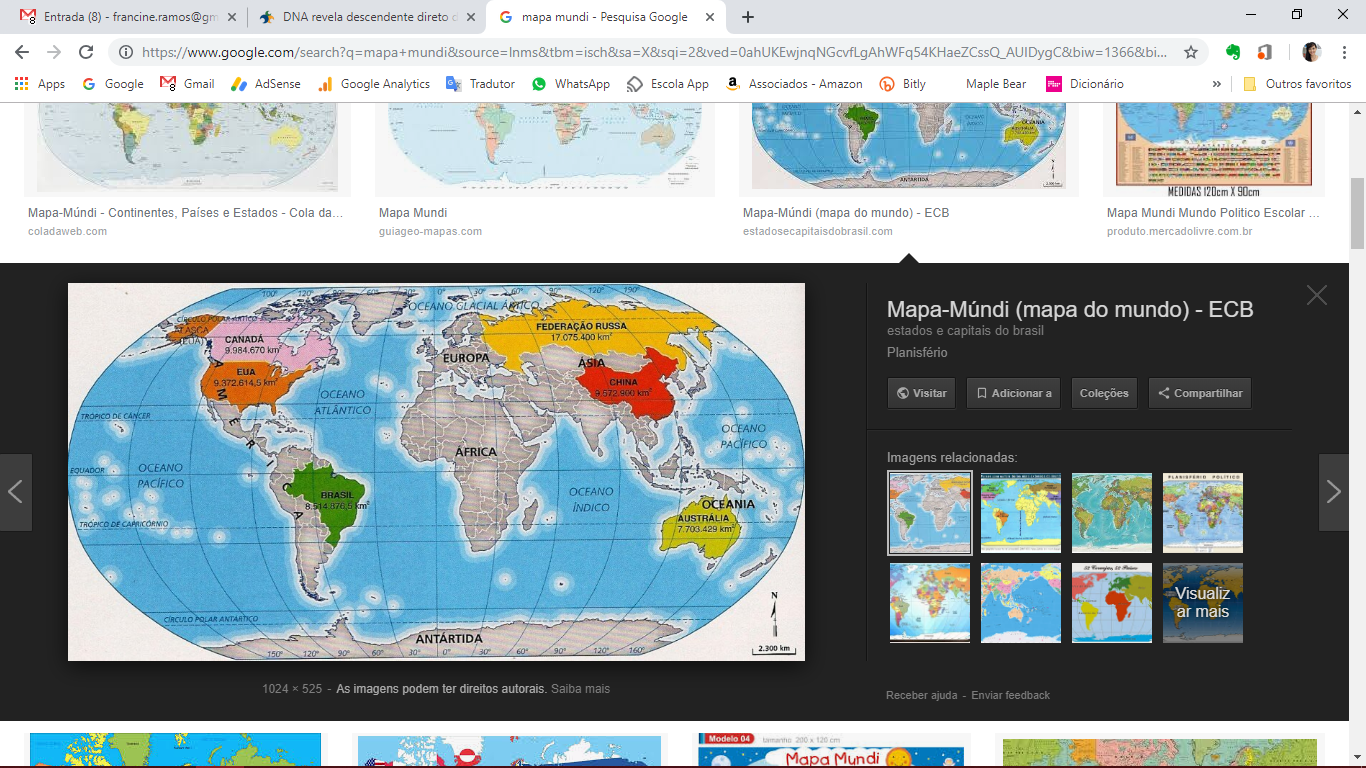 Você aprendeu que há um continente considerado “o berço da humanidade”. Selecione no mapa a sua localização. Explique uma das hipóteses de como os hominídeos saíram de lá para outros continentes. Segundo o texto, porque essa descoberta é importante? A imagem abaixo representa o que a Ciência descobriu até o momento sobre os nossos ancestrais. 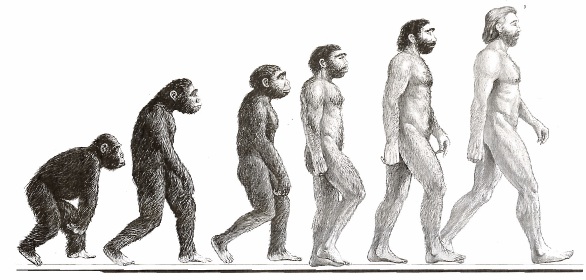 Essas informações podem ser alteradas? Por quê? Selecione a opção correta para as afirmações abaixo: Homo Sapiens significa: (     ) o homem que aprendeu   (    ) o homem que sabeHomo erectus, provavelmente: (      ) saiu da Ásia para outros continentes   (      ) saiu da África para outros continentesComplete a frase de acordo com os seus conhecimentos.      Há 11 mil anos as temperaturas começaram a ___________________. Assim, os ___________________ puderam buscar lugares mais ________________ e passar por menos perigos.      Ao ficarem no mesmo lugar, alguns grupos foram tornando-se ____________________. Aconteceu a extinção da __________________ e surgiu outras espécies de plantas e animais.      Outro fato importante foi um tipo de _____________________________ praticada pelos hominídeos e a ___________________________________________, que foram fundamentais para o controle sobre o próprio _______________________, já que mudaram a vida nômade para sedentária.A imagem abaixo representa as pinturas rupestres. Observe-a e selecione as opções corretas.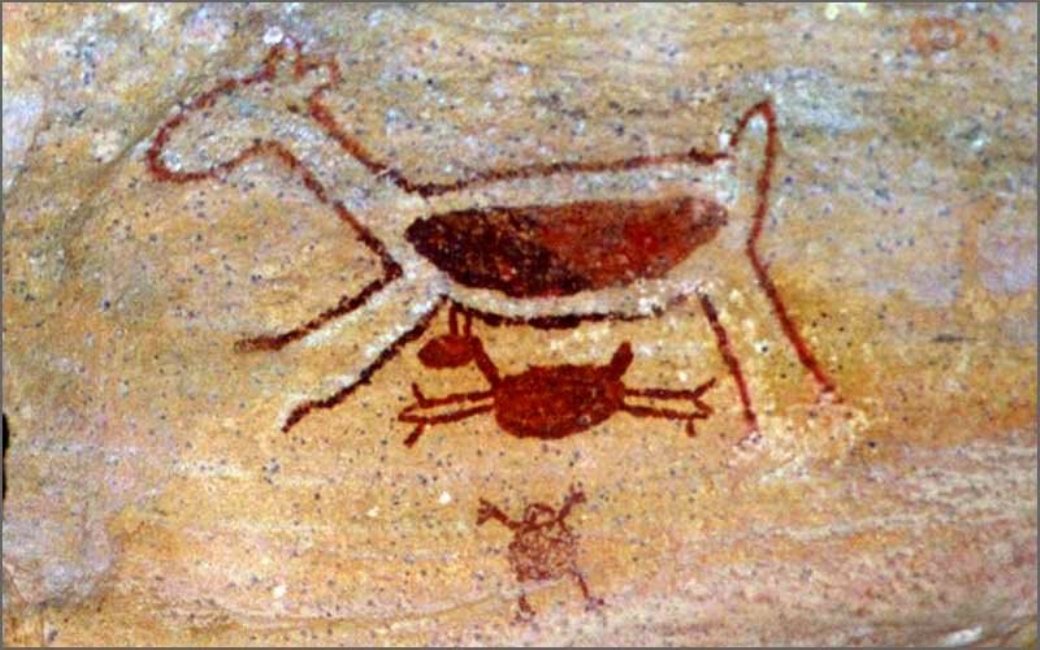 (      ) As pinturas rupestres podem ser encontradas em diferentes continentes.(      ) As pinturas rupestre só são encontradas no Brasil. (    ) Nas pinturas rupestres é possível identificar figuras que lembram seres humanos e outros animais. (       ) A cor que mais aparece é a vermelha. (    ) As pinturas, geralmente, retratam animais, cenas de caça e outras atividades cotidianas. DNA revela descendente direto de duas espécies de hominídeos23/08/2018 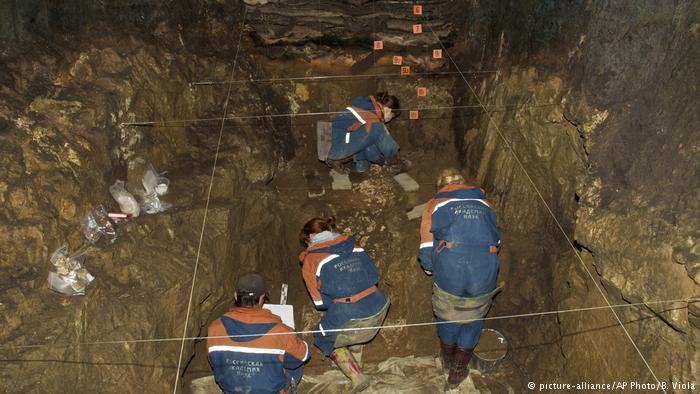 Cientistas afirmam ter encontrado remanescentes de uma jovem pré-histórica que seria filha de mãe neandertal e de pai que pertencia a outro grupo de humanos conhecido como denisovans.Um fragmento de osso de 90 mil anos de idade encontrado numa caverna no sul da Sibéria possibilitou a descoberta inédita de um descendente direto desses dois grupos, afirma o estudo publicado nesta quarta-feira (22/09) pela revista científica Nature.A filha, a quem os cientistas da Universidade de Oxford deram o nome de Denisova 11, tinha pelo menos 13 anos de idade quando morreu por razões desconhecidas.As espécies humanas Homo neanderthalensis e Homo denisova desapareceram há cerca de 40 mil anos. O primeiro grupo viveu na Europa e na Ásia, enquanto o segundo foi encontrado apenas na caverna onde o fragmento foi recolhido.Estudos genéticos já mostravam a ocorrência do cruzamento entre os dois grupos, da mesma forma como ocorreu com o homo sapiens, deixando um traço no DNA nos humanos atuais. Entretanto, o estudo divulgado pela Nature é o primeiro a identificar um filho de pais neandertal e denisovan.“Havia anteriormente provas de cruzamentos entre diferentes hominídeos ou grupos antigos de humanos”, afirma Vivian Slon, pesquisadora do Instituto Max Planck para Antropologia Evolucionária de Leipzig e uma das autoras do estudo. “Mas essa é a primeira vez que encontramos um descendente direto de primeira geração”, destacou.“É fascinante encontrar uma prova direta dessa mistura”, diz Svante Paabo, geneticista do Instituto Max Planck e coautor do estudo.Ele se diz surpreso com a descoberta, por haver relativamente poucos vestígios de grupos de outras espécies humanas que coexistiram com o Homo sapiens. Encontrar sinais de um descendente dos grupos neandertal e denisovan, que são mais distintos entre si do que quaisquer outros grupos humanos atualmente existentes, parece um raro golpe de sorte, afirmou.A nova descoberta pode ajudar a responder à questão de por que os neandertais desapareceram há cerca de 40 mil anos, após terem se espalhado por partes da Europa Central e Ocidental. Especula-se que tenha sido por doenças, mudanças climáticas, genocídio pelas mãos dos Homo sapiens ou uma combinação desses fatores.Fonte: http://noticias.ambientebrasil.com.br/clipping/2018/08/23/145665-dna-revela-descendente-direto-de-duas-especies-de-hominideos.html